РЕЗЮМЕ.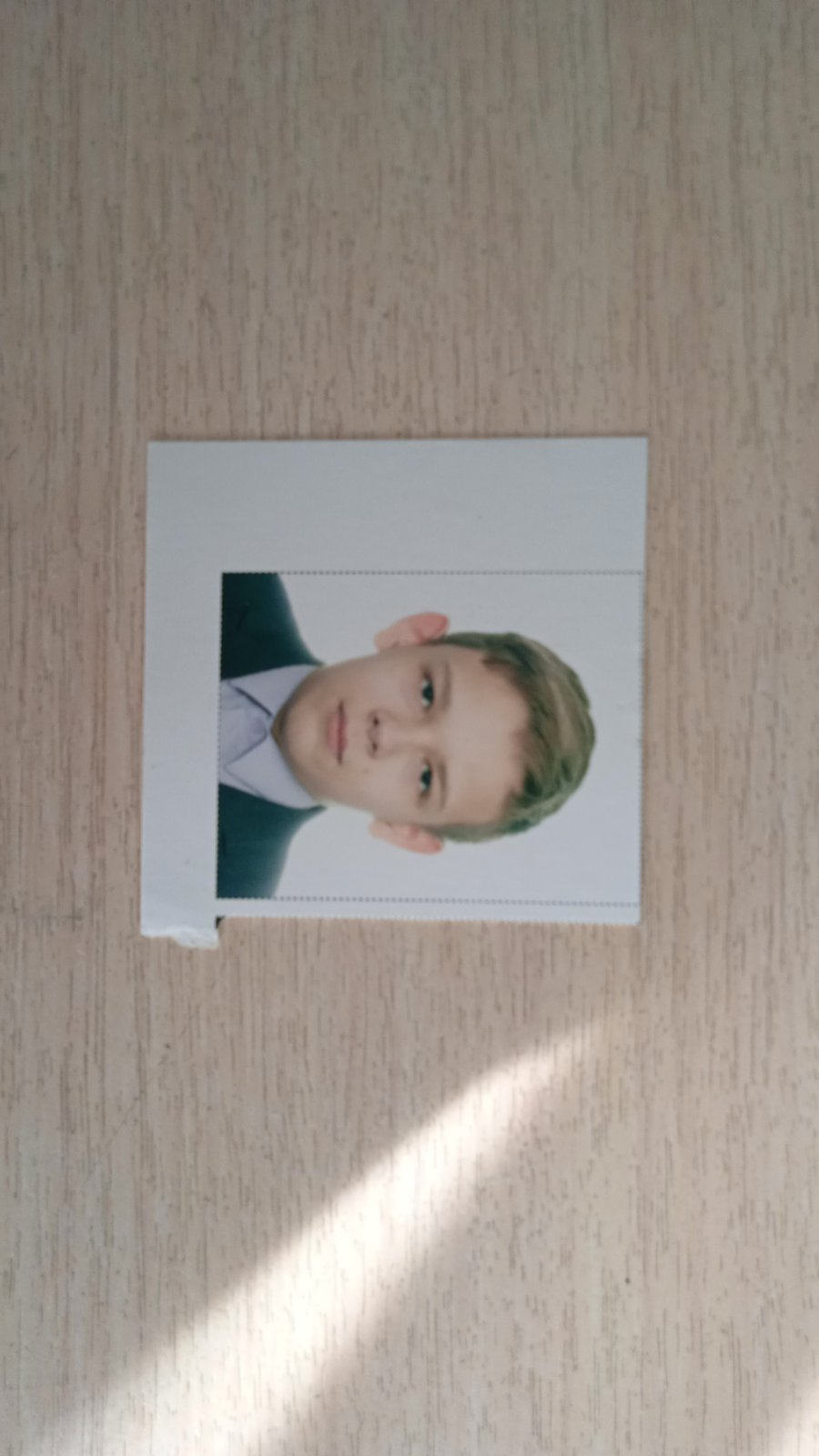 Леушкин Егор Максимович14.12.2007 г.р.Город УльяновскЭлетронная почта: egorka7b@bk.ru Объединение «Художественная обработка древесины» Муниципальное бюждетное  образовательное учреждение дополнительго образования «Детско-юношеский центр №3»Руководитель: Суворова Наталья БорисовнаДолжность: педагог дополнительного образованияОбразование: среднее специальноеКвалификационная категория: высшаяНаименование направления подготовки и специальности: «Резчик по дереву,    художник инкрустатор пятого разряда»Преподаваемая учебная дисциплина: Художественная обработка древесины.Общий стаж:   38 летПедагогический стаж: 24 годаПовышение квалификации и профессиональная переподготовка: «Теория и практика дополнительного образования детей»; 108 часов, 2019 год. «Организация и осуществление дополнительного образования детей с ограниченными возможностями и инвалидностью от 5 лет до 18 лет»; 72 часа, 2020 год«Реализация дополнительных общеразвивающих программ технической направленности в рамках задач федерального проекта «Успех каждого ребенка»» национального проекта «Образование», 38 часов, 2021год.Достижения.Городской творческий конкурс «Новогодние фантазии», номинация «Работа с деревом. Выжигание», 2020 год, 3 местоГородской конкурс декоративно-прикладного творчества и изобразительного искусства «Золотые краски осени», номинация «Оригинальная работа», 2020 год, 2 местоВсероссийский очный творческий конкурс «Возродим Русь святую!» в рамках Рождественского фестиваля, 2020 год, 1 местоГородской творческий конкурс «Новогодние фантазии» , номинация «Оригинальные работы», 2021 год, 1 местоГородской конкурс детских творческих  и исследовательских работ «У каждого времени свои герои. Танк-Т34. Броня Победы», номинация «выжигание», 2021 год, 2 место